Are you running a raffle? Not sure of the requirements.你将举办有奖销售活动（raffle）吗？你不确定相关要求吗？只有在维州赌博及酒类监管委员会登记的机构才能举办有奖销售活动。
想要检查你是否登记了，请搜索维州赌博及酒类监管委员会的数据库（VCGLR database）。如果你没有登记，你可以填写申请表（application form）。想要了解更多详细信息，请参阅有奖销售活动——常问问题（Raffles - FAQs）。想要了解关于你的有奖销售活动的问题并符合法律要求，请拨打1300 182 457或发电邮至contact@vcglr.vic.gov.au联系维州赌博及酒类监管委员会。www.vcglr.vic.gov.au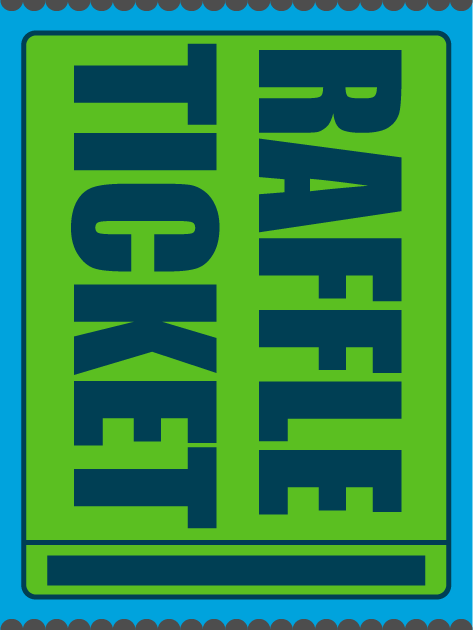 Are you running a raffle? Not sure of the requirements?Raffles can only be run by organisations that are registered with the Victorian Commission for Gambling and Liquor Regulation (VCGLR).  

To check if you are registered search the VCGLR database. If not, you can complete the application form.For more details see Raffles - FAQs  For questions about your raffle and meeting the legal requirements please contact the VCGLR on 1300 182 457 or email contact@vcglr.vic.gov.au www.vcglr.vic.gov.au